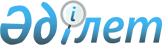 Об установлении дополнительного перечня лиц, относящихся к целевым группам, проживающих на территории города Кызылорда на 2016 год
					
			Утративший силу
			
			
		
					Постановление акимата города Кызылорда Кызылординской области от 11 января 2016 года № 4828. Зарегистрировано Департаментом юстиции Кызылординской области 28 января 2016 года № 5327. Утратило силу постановлением акимата города Кызылорда Кызылординской области от 04 мая 2016 года № 5291      Сноска. Утратило силу постановлением акимата города Кызылорда Кызылординской области от 04.05.2016 № 5291 (вводится в действие со дня подписания).

      В соответствии с пунктом 2 статьей 31 Закона Республики Казахстан от 23 января 2001 года "О местном государственном управлении и самоуправлении в Республике Казахстан", пунктом 2 статьи 5 Закона Республики Казахстан от 23 января 2001 года "О занятости населения" акимат города Кызылорда ПОСТАНОВЛЯЕТ:

      1. Установить дополнительный перечень лиц, относящихся к целевым группам, проживающих на территории города Кызылорда на 2016 год, согласно приложению к данному постановлению.

      2. Контроль за исполнением настоящего постановления возложить на заместителя акима города Кайруллаева А.

      3. Настоящее постановление вводится в действие по истечении десяти календарных дней после дня первого официального опубликования.

 Дополнительный перечень лиц, относящихся к целевым группам, проживающих на территории города Кызылорда на 2015 год      1. Безработные лица, старше 50 лет.

      2. Лица из семей, где не ни одного работающего.

      3. Лица, длительное время, более одного года не работающие.

      4. Выпускники учебных заведений технического и профессионального образования.


					© 2012. РГП на ПХВ «Институт законодательства и правовой информации Республики Казахстан» Министерства юстиции Республики Казахстан
				
      Исполняющий обязанности

      акима города Кызылорда

А. Шаменов
Приложение к постановлению
акимата города Кызылорда
от 11 января 2016 года № 4828